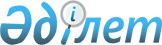 Об установлении ставки ввозной таможенной пошлины Единого таможенного тарифа Евразийского экономического союза в отношении отдельных видов двигателей внутреннего сгорания
					
			Утративший силу
			
			
		
					Решение Совета Евразийской экономической комиссии от 15 сентября 2017 года № 81. Утратило силу решением Совета Евразийской экономической комиссии от 14 сентября 2021 года № 80.
      Сноска. Утратило силу решением Совета Евразийской экономической комиссии от 14.09.2021 № 80 (вводится в действие с 01.01.2022).
      В соответствии со статьями 42 и 45 Договора о Евразийском экономическом союзе от 29 мая 2014 года, пунктами 16 и 18 Положения о Евразийской экономической комиссии (приложение № 1 к Договору о Евразийском экономическом союзе от 29 мая 2014 года) и пунктом 4 приложения № 1 к Регламенту работы Евразийской экономической комиссии, утвержденному Решением Высшего Евразийского экономического совета от 23 декабря 2014 г. № 98, Совет Евразийской экономической комиссии решил:         
      1. Установить ставку ввозной таможенной пошлины Единого таможенного тарифа Евразийского экономического союза (приложение к Решению Совета Евразийской экономической комиссии от 16 июля 2012 г. № 54) в отношении отдельных видов двигателей внутреннего сгорания, классифицируемых кодом 8408 20 990 4 ТН ВЭД ЕАЭС, в размере 0 процентов от таможенной стоимости с 1 октября 2017 г. по 30 сентября 2018 г. включительно.  
      2. В примечании 13С к Единому таможенному тарифу Евразийского экономического союза (приложение к Решению Совета Евразийской экономической комиссии от 16 июля 2012 г. № 54) слова "с 01.09.2017 по 30.09.2017 включительно" заменить словами "с 01.10.2017 по 30.09.2018 включительно". 
      3. Настоящее Решение вступает в силу по истечении 30 календарных дней с даты его официального опубликования и распространяется на правоотношения, возникшие с 1 октября 2017 г.           
      Члены Совета Евразийской экономической комиссии:     
					© 2012. РГП на ПХВ «Институт законодательства и правовой информации Республики Казахстан» Министерства юстиции Республики Казахстан
				
От Республики Армения
От Республики Беларусь
От Республики Казахстан
От Кыргызской Республики
От Российской Федерации
В. Габриелян
В. Матюшевский
А. Мамин
Т. Абдыгулов
И. Шувалов 